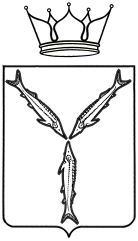 ОБЛАСТНОЕ ГОСУДАРСТВЕННОЕ УЧРЕЖДЕНИЕ НОВОУЗЕНСКАЯ РАЙОННАЯ СТАНЦИЯ ПО БОРЬБЕ С БОЛЕЗНЯМИ ЖИВОТНЫХ ПРИКАЗот 07 декабря 2022 года № 304г. НовоузенскО назначении ответственного за профилактику коррупционных и иных правонарушенийВ соответствии с нормами Федерального закона от 25 декабря 2008 года № 273-ФЗ «О противодействии коррупции» и в целях реализации государственной политики в сфере противодействию коррупции и организации эффективной работы по противодействию коррупции, устранению порождающих её причин и условий, ПРИКАЗЫВАЮ:Назначить ответственным лицом за работу по профилактике коррупционных и иных правонарушений специалиста по персоналу Супрунову Кристину Геннадиевну.Контроль за исполнением приказа оставляю за собой.Начальник                                                                             Р.М. Абулхаиров